MUHAMMAD RUSHDI IBRAHIM
5-11-3, Apt Pantai Hillpark Phase 2,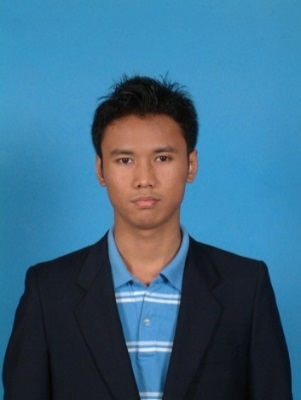 Jalan Pantai Murni 1,Bukit Kerinchi,59200 Kuala Lumpur,MALAYSIAFreelance translatorFull member at Proz.com

muhammadrushdiibrahim@gmail.com(HP) +60-17-971 7129
EDUCATIONAL BACKGROUND 

Level: Degree (Bachelor)Branch of study: Engineering (Environmental/Health/Safety)Full name of certification: Bachelor of Environmental Health & Safety (Hons)Institute: Universiti Teknologi Mara MalaysiaCountry: MalaysiaLevel: Professional CertificateBranch of study: TranslationFull name of certification: Basic Translation (Freelance) CertificateInstitute: Malaysian Institute of Translation & Books (ITBM)Country: MalaysiaTRANSLATION EXPERTISEChemical engineering;Health, Safety & Environment (HSE);Mass communication;Material Safety Data Sheet (MSDS);Music & entertainment;Certificates, manuscripts and other legal documents;Automotive;Economics;Scripts;Science & technology;Social media.LANGUAGE PAIREnglish to Malay;Malay to English;Indonesian to English;Indonesian to Malay.OUTPUT & WORKING HOURSDaily: 2500 words;Weekly: 12000 words;Working hours: 0930 – 2200 hours (GMT +0800 hours).CURRENT VENDOR TO:Andovar, Singapore;Lingual Consultancy, India;Teneo Linguistics Company, USA;Novalo Linguistic Services, Spain;Ihsan Sharif Resources, Malaysia;Tesco Stores Malaysia;The Translation Gate, Egypt;Kwintessential, UK;ZOO, UK;SDI Media, Malaysia;Get Localization; Finland;All Locatrans, Egypt.* This list is non-exhaustive and there are many more vendors which are not included in this list.RATES & CHARGESPAYMENT METHODSForeign Telegraphic Transfer (FTT) – details available upon agreementOnline (PayPal/Skrill): idi_gama@yahoo.comCOMPUTER- AIDED TOOLSSDL Trados 2014COMPLETED PROJECTS* This list is non-exhaustive and there are many more completed & on-going projects which are not included.REFEREESJob typeRate  (EUR)Rate (USD)Translation (General – subject to agreement)0.060.08Minimum charge per hour (translation)2836Editing & Proofreading (General – subject to agreement)0.040.05Minimum charge per hour (editing & proofreading)1418CopywritingSubject to the size of the project (General – subject to agreement)Subject to the size of the project (General – subject to agreement)Subtitling0.5 hour: 241.0 hour: 480.5 hour: 301.0 hour: 60Transcription per hour4560NO.DESCRIPTIONDESCRIPTIONCLIENTTYPETRANSLATIONNO.DESCRIPTIONDESCRIPTIONCLIENTTYPETRANSLATION1 SEMICOAT5690C   SEMICOAT5690C  SEC (Shin-Etsu Group of Companies)MSDSEnglish to Malay2 SEMICOAT 5114   SEMICOAT 5114  SEC (Shin-Etsu Group of Companies)MSDSEnglish to Malay3 SEMICOAT5690HTI   SEMICOAT5690HTI  SEC (Shin-Etsu Group of Companies)MSDSEnglish to Malay4 SMC 383K-1  SMC 383K-1 SMISJ (Shin-Etsu Group of Companies)MSDSEnglish to Malay5 KJR-9229  KJR-9229 SEC (Shin-Etsu Group of Companies)MSDSEnglish to Malay6 C-9229 SEC (Shin-Etsu Group of Companies)MSDSEnglish to Malay7 C-9022E2L-2C  C-9022E2L-2C OSRAMMSDSEnglish to Malay8 KJR-9022E2L-2C  KJR-9022E2L-2C OSRAMMSDSEnglish to Malay9 KJR-9022E-1  KJR-9022E-1 OSRAMMSDSEnglish to Malay10 KJR-9022E-1L  KJR-9022E-1L OSRAMMSDSEnglish to Malay11 LPS-3412A  LPS-3412A OSRAMMSDSEnglish to Malay12 LPS-3412B  LPS-3412B OSRAMMSDSEnglish to Malay13 LPS-5400  LPS-5400 OSRAMMSDSEnglish to Malay14 C-5400 OSRAMMSDSEnglish to Malay15 PLF-100-Y0244  PLF-100-Y0244 SEC (Shin-Etsu Group of Companies)MSDSEnglish to Malay16 PLF-100-Y0220  PLF-100-Y0220 SEC (Shin-Etsu Group of Companies)MSDSEnglish to Malay17 PLF-100-Y0221  PLF-100-Y0221 SEC (Shin-Etsu Group of Companies)MSDSEnglish to Malay18 PLF-100-Y0222  PLF-100-Y0222 SEC (Shin-Etsu Group of Companies)MSDSEnglish to Malay19 PLF-100-Y0229  PLF-100-Y0229 SEC (Shin-Etsu Group of Companies)MSDSEnglish to Malay20 PLF-100-Y0230  PLF-100-Y0230 SEC (Shin-Etsu Group of Companies)MSDSEnglish to Malay21 PLF-100-Y0231  PLF-100-Y0231 SEC (Shin-Etsu Group of Companies)MSDSEnglish to Malay22 PLF-100-Y0232  PLF-100-Y0232 SEC (Shin-Etsu Group of Companies)MSDSEnglish to Malay23 PLF-100-Y0233  PLF-100-Y0233 SEC (Shin-Etsu Group of Companies)MSDSEnglish to Malay24 PLF-100-Y0235  PLF-100-Y0235 SEC (Shin-Etsu Group of Companies)MSDSEnglish to Malay25 PLF-100-Y0236  PLF-100-Y0236 SEC (Shin-Etsu Group of Companies)MSDSEnglish to Malay26 PLF-100-Y0237  PLF-100-Y0237 SEC (Shin-Etsu Group of Companies)MSDSEnglish to Malay27 PLF-100-Y0238  PLF-100-Y0238 SEC (Shin-Etsu Group of Companies)MSDSEnglish to Malay28 PLF-100-Y0239  PLF-100-Y0239 SEC (Shin-Etsu Group of Companies)MSDSEnglish to Malay29 C-9022E-1  C-9022E-1 OSRAMMSDSEnglish to Malay30 C-9022E-1L  C-9022E-1L OSRAMMSDSEnglish to Malay31C-632L1-4PC-632L1-4PPHILIPSMSDSEnglish to Malay32C-186H-1C-186H-1PHILIPSMSDSEnglish to Malay33X-35-186H-1X-35-186H-1PHILIPSMSDSEnglish to Malay34KJR-9230KJR-9230PHILIPSMSDSEnglish to Malay35KJR-632L1-4PKJR-632L1-4PPHILIPSMSDSEnglish to Malay36C-9230C-9230PHILIPSMSDSEnglish to Malay37Button fileButton fileDESIGNMATESoftware localizationEnglish to Malay38Transmission of SoundTransmission of SoundDESIGNMATEScript translationEnglish to Malay39Wedges and ScrewsWedges and ScrewsDESIGNMATEScript translationEnglish to Malay40Day and Night CycleDay and Night CycleDESIGNMATEScript translationEnglish to Malay41BiologyBiologyDESIGNMATESoftware localizationEnglish to Malay42Variable listVariable listDESIGNMATESoftware localizationEnglish to Malay43Web demo updatesWeb demo updatesDESIGNMATESoftware localizationEnglish to Malay44Front Image Titles Web DemoFront Image Titles Web DemoDESIGNMATESoftware localizationEnglish to Malay45Merged Web Mono Demo TopicsMerged Web Mono Demo TopicsDESIGNMATESoftware localizationEnglish to Malay46Eureka DisclaimerEureka DisclaimerDESIGNMATELegalEnglish to Malay47Merged File Button File IntelMerged File Button File IntelDESIGNMATESoftware localizationEnglish to Malay48UreaUreaIS ResourcesMSDSEnglish to Malay49KieseriteKieseriteIS ResourcesMSDSEnglish to Malay50Rock PhosphateRock PhosphateIS ResourcesMSDSEnglish to Malay51Muriate of PotashMuriate of PotashIS ResourcesMSDSEnglish to Malay52Live Testing: Spotify for AndroidLive Testing: Spotify for AndroidAndovar Pte LtdApp live testing-53Copywriting: Refit projectCopywriting: Refit projectTesco StoresCopywritingMalayNo.NameContactsPosition1.Tg. Ahmad Hanafiah Tg. Mohamad+603-5192 1081+6019-230 0022tghanafiah@seem.com.myExecutive, Shin-Etsu Electronics (M) Sdn. Bhd.2.Ihsan Sharif+6017-288 2878ihsansharif@gmail.com Managing Director, Ihsan Sharif Resources3.Khairul Izazi Mohd Shahar+017-498 8077khairulizazi13@yahoo.comFreelance translator